ÖĞRENCİ BİLGİLERİBAŞVURDUĞU DÖNEM VE ANABİLİM DALI BİLGİLERİBursa U.Ü. Lisansüstü Eğitim ve Öğretim Yönetmeliğinde belirtilen koşullara uygun olarak başvurumu yapıyorum. Formda istenilen bilgileri eksiksiz ve doğru olarak doldurduğumu beyan eder, aksinin ispatlanması durumunda her türlü yasal sorumluluğu kabul ederim.                                                                                                   Adı ve Soyadı      :                                                                                                   Tarih                     :                                                                                                    İmza                      : …………………………………………EKLER:ALES Belgesi (1 Adet)Dil Belgesi (1 Adet)Not Dökümü (Transkrip) 1 Adet)Öğrenci Belgesi (1 Adet)Ders İçerikleri (……..sayfa)Mezuniyet BelgesiADRES                                                               :Mahelle / Semt      :İlçe / İl                     :                              /Telefon Cep            :          E-Posta                    :                                   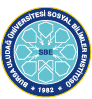 BURSA ULUDAĞ ÜNİVERSİTESİSOSYAL BİLİMLER ENSTİTÜSÜLİSANSÜSTÜ EĞİTİM YATAY GEÇİŞ BAŞVURU FORMUAdı ve Soyadı                                               /                                               /                                               /                                               /                                               /                                               /Kayıtlı Olduğu Üniversite /Enstitü                                              /                                              /                                              /                                              /                                              /                                              /Anabilim dalı / Bilim Dalı                                             /                                             /                                             /                                             /                                             /                                             /Programı(ÖYP ise belirtilecek) Tezli Yüksek Lisans                                             Doktora  ÖYP Tezli Yüksek Lisans                                             Doktora  ÖYP Tezli Yüksek Lisans                                             Doktora  ÖYP Tezli Yüksek Lisans                                             Doktora  ÖYP Tezli Yüksek Lisans                                             Doktora  ÖYP Tezli Yüksek Lisans                                             Doktora  ÖYPDers veya Tez DurumuDers Aşamasında Tez AşamasındaTeze Başlama Tarihi:Teze Başlama Tarihi:Teze Başlama Tarihi:Teze Başlama Tarihi:Not Ort.:Enstitüye İlk Kayıt TarihiAf Yasasından Faydalandı ise Kayıt Tarihi:Af Yasasından Faydalandı ise Kayıt Tarihi:Af Yasasından Faydalandı ise Kayıt Tarihi:Af Yasasından Faydalandı ise Kayıt Tarihi:Af Yasasından Faydalandı ise Kayıt Tarihi:ALES Türü ve PuanıSAY:                      SÖZ:                  EA:   SAY:                      SÖZ:                  EA:   SAY:                      SÖZ:                  EA:   ALES Sınav Tarihi:ALES Sınav Tarihi:ALES Sınav Tarihi:Yabancı Dil Sınav Türü ve PuanıYDS:                    YÖKDİL:               ÜDS:                                DİĞER:YDS:                    YÖKDİL:               ÜDS:                                DİĞER:YDS:                    YÖKDİL:               ÜDS:                                DİĞER:YDS:                    YÖKDİL:               ÜDS:                                DİĞER:YDS:                    YÖKDİL:               ÜDS:                                DİĞER:YDS:                    YÖKDİL:               ÜDS:                                DİĞER:Son Mezun Olduğu ÜniversiteFakülte / Enstitü:Fakülte / Enstitü:Bölüm / Anabilim Dalı:Bölüm / Anabilim Dalı:Mezuniyet Tarihi:Mezuniyet Tarihi:                     /                     /                     /                     /Eğitim-Öğretim Yılı / Yarıyılı……………-..………  Eğitim-Öğretim Yılı                         Güz                 BaharAnabilim Dalı / Bilim dalı                                               /Programı(ÖYP ise belirtilecek) Tezli Yüksek Lisans                                                Doktora  ÖYP